.#16 count intro start on vocal, iTunes and Amazon[01-08]    R SKATE-L SKATE, R SHUFFLE FWD, L ROCK FWD, WALK BACK X2[09-16]    L ROCK BACK,  L TRIPLE ½ TURN, R ROCK BACK, ¼ TURN-¼ TURNRESTART: 3rd wall[17-24]    WEAVE TO L POINT, L CROSS-¼ TURN, L SHUFFLE BACK[25-32]    R ROCK BACK, R SHUFFLE FWD, L ROCK FWD, L COASTERSimple Line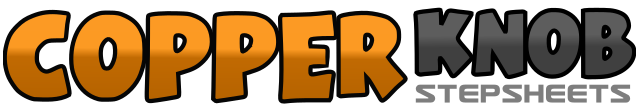 .......Count:32Wall:4Level:Beginner.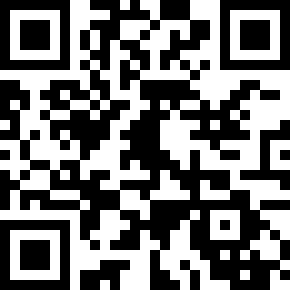 Choreographer:Rep Ghazali (SCO) - June 2018Rep Ghazali (SCO) - June 2018Rep Ghazali (SCO) - June 2018Rep Ghazali (SCO) - June 2018Rep Ghazali (SCO) - June 2018.Music:Simple - Florida Georgia LineSimple - Florida Georgia LineSimple - Florida Georgia LineSimple - Florida Georgia LineSimple - Florida Georgia Line........1-2skate forward Right, skate forward Left3&4step forward Right, step Left together, step forward Right5-6rock forward Left, recover on Right7-8step back Left, step back Right (12)1-2rock back Left, recover on Right3&4triple ½ turn Right by stepping Left-Right-Left (6)5-6rock back Right, recover on Left7-8¼ turn Left by stepping Right to Right, ¼ turn Left by stepping Left to Left (12)1-2cross Right over Left, step Left to Left,3-4step Right behind Left, point Left to Left5-6cross Left over Right, ¼ turn Left by stepping back Right (9)7&-8step back Left, step Right together, step back Left (9)1-2rock back Right, recover on Left3&4step forward Right, step Left together, step forward Right5-6rock forward Left, recover on Right7&8step back Left, step Right together, step forward Left (9)